  SIPS Grade 8 Unit 1 EOU Assessment Task 1: Storing Grocery Carts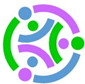 Student WorksheetThis task is about collisions.TaskA store owner notices the walls against which grocery carts are returned are becoming damaged. A construction engineer is hired to develop a design solution to prevent further damage to the store’s walls. The construction engineer must rely on Newton’s laws of motion to support a design solution for the store owner. Prompt 1Part A.The construction engineer decides to develop a model to show the store owner the forces involved in the collision.Complete Model 1 to show the forces involved in the collision if a shopper pushes the cart into the wall. Use information in the key to:Draw arrows to show the amount and direction of the forces during the collision. Label the forces in the model as:Force of the cartForce of the wall 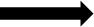 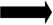                             Model 1. Grocery Cart Wall Collision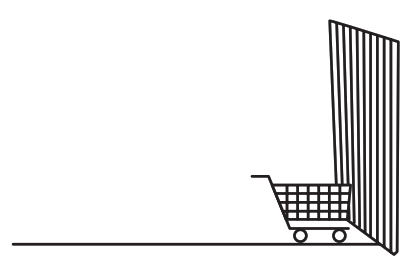 Part B How does the mass of a moving cart affect the force needed to change its speed and direction of motion when the cart hits the wall? Use the following terms in your response:________________________________________________________________________________________________________________________________________________________________________________________________________________________________________________________________________________________________________________________Prompt 2The store owner asks the construction engineer to propose two potential design solutions to prevent further damage to the store’s walls. The design solutions should meet three requirements:Budget cannot exceed $4,000Job must be completed in four to six weeks Solution should reduce the amount of damage to the wallsThe construction engineer researches shopping cart information and design options for protecting the walls. Both design options will hold all of the store’s 50 carts. Table 1 compares both design options.Table 1. Wall Protection Options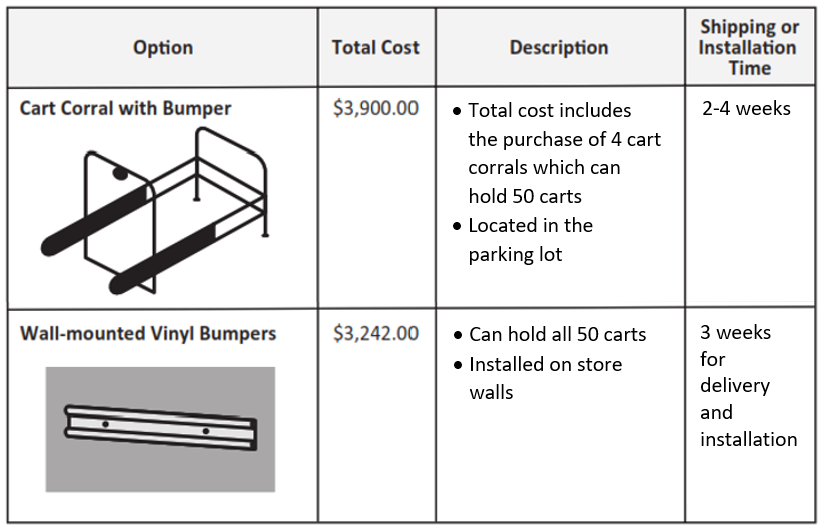 Part A.Evaluate how well Potential Design Solution #1 meets each of the three requirements. If any requirements are not met, explain why they are not met. Use the information in Table 1 as evidence to support your evaluation.Potential Design Solution #1: ______________________________________________________________________________ _____________________________________________________________________________________________________________________________________________________________________________________________________________________________________________________________________________________________________________________________________________________________________________________________________.Part B.Evaluate how well Potential Design Solution #2 meets each of the three requirements. If any requirements are not met, explain why they are not met. Use the information in Table 1 as evidence to support your evaluation.Potential Design Solution #2: ___________________________________________________________________________________________________________________________________________________________________________________________________________________________________________________________________________________________________________________________________________________________________________________________________________________________________________________________________________________.Part C.The store owner selects Design Solution #2. After the vinyl bumpers are installed, the store owner tests the solution by pushing an empty cart toward the wall. When the cart hits the bumper, it slowly bounces back.Describe the force that causes the cart to bounce back.__________________________________________________________________________________________________________________________________________________________________________________________________________________________________________Part D.Explain how the vinyl bumpers protect the wall from the force of the moving cart. Use Newton’s laws of motion to describe the interacting forces.Select from the following terms to include in your response:___________________________________________________________________________________________________________________________________________________________________________________________________________________________________________________________________________________________________________________________________________________________________________________________________________________________________________________________________________________.Metal & Plastic Shopping Carts. (2020). Carts4u. Retrieved August 19, 2022, from https://carts4u.com/shopping-cartsW.W. Grainger, Inc. (2022). Single Wide Cart Corral. Grainger. Retrieved August 19, 2022, from https://www.grainger.com/product/GRAINGER-APPROVED-Single-Wide-Cart-Corral-Single-4YFD7Bumper for Carts, Walls, and Equipment. (2022). Wallguard.Com. Retrieved August 19, 2022, from https://wallguard.com/cart-wall-and-equipment-protection/2256-bumper-for-carts-walls-and-equipment.html#           SIPS Grade 8 Unit 1 EOU Assessment Task 2: Barriers on the HighwayStudent WorksheetThis task is about kinetic energy and collisions.TaskOn interstate highways in construction zones, solid concrete barriers often separate the travel lane from roadside equipment. Diagram 1. Construction Zone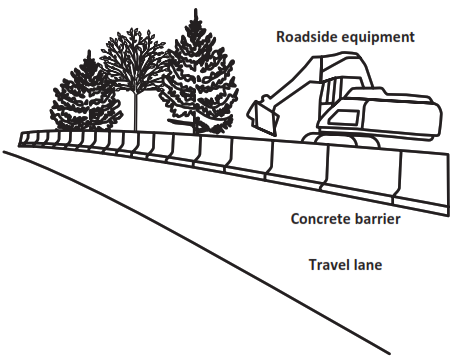 Prompt 1Part A.The highway department asks you to design a barrier that will decrease the amount of damage to a vehicle in a collision. Different barrier types are able to absorb different amounts of kinetic energy during an accident with a moving vehicle. To explain your design to the highway department, you need to describe the relationships between kinetic energy, mass, and velocity of different vehicles.Choose from the following phrases to correctly complete each sentence. The kinetic energy of a heavier vehicle will be _____________________ the kinetic energy of a smaller or lighter vehicle traveling at the same velocity.The kinetic energy of a faster vehicle will be ______________________ the kinetic energy of the same vehicle traveling at a slower velocity. Part B.Explain why it is important to calculate the kinetic energy of collisions involving vehicles with different masses traveling at different velocities before designing a barrier for the highway department. __________________________________________________________________________________________________________________________________________________________________________________________________________________________________________Prompt 2Table 1 shows the kinetic energy [KE (kj)] of three vehicles with different masses traveling at different velocities. Each vehicle travels at velocities of 11.2, 24.6, and 31.3 meters per second (m/s). Table 1. Kinetic Energy of Three VehiclesPart A.Use a line graph to complete Graph 1 below.Use Table 1 to plot the kinetic energy of each of the three vehicles traveling at 31.3 m/s.Draw a line, starting at zero (0), to show the relationship between mass and kinetic energy.Graph 1. Kinetic Energy of Three Vehicles Traveling at 31.3 m/s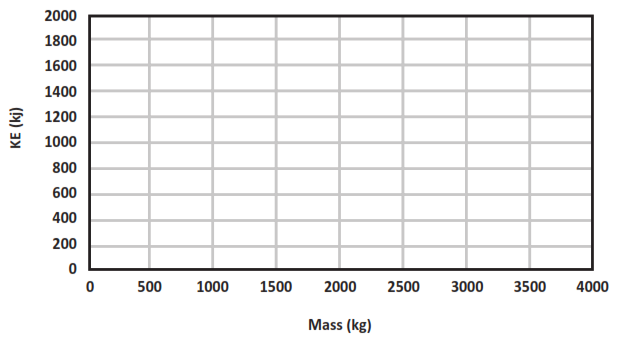 Part B. Which statement describes the relationship between changes in mass and the kinetic energy of the three vehicles shown by your graph? Circle one.Part C.Describe the mathematical relationship between mass and kinetic energy to support your answer in Part B. Use data in Graph 1 and/or Table 1 to support your response.__________________________________________________________________________________________________________________________________________________________________________________________________________________________________________Prompt 3Part A.Graph 2 shows the kinetic energy of Vehicle 1 traveling at 11.2, 24.6, and 31.3 m/s.In Graph 2, use data from Table 1 to plot the KE for Vehicle 3 traveling at 11.2 m/s, 24.6 m/s, and 31.3 m/s. Use a different shape, like a star or square, to represent Vehicle 3. (Vehicle 1 is represented by circles on the graph.)Graph 2. Kinetic Energy (KE) versus Velocity of Vehicle 1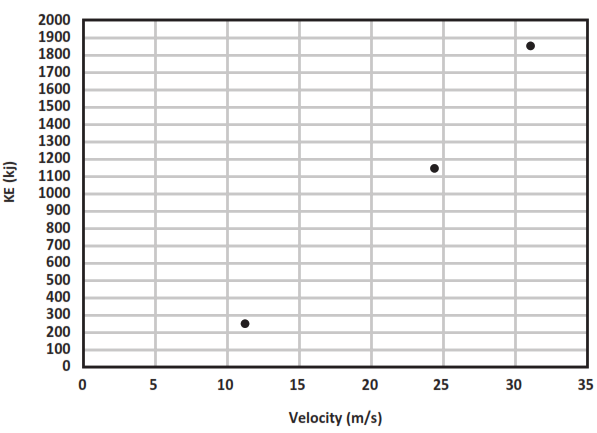 Part B.Which statement describes the relationship between changes in velocity and the kinetic energy of the two vehicles shown in Graph 2? Circle one.Part C. Use the patterns of the data shown by Graphs 1 and 2 to explain which variable—mass OR velocity—has a greater effect on kinetic energy. Explain why you selected that variable.________________________________________________________________________________________________________________________________________________________________________________________________________________________________________________________________________________________________________________________Prompt 4Table 2 provides a description of two highway barriers and the impact on a moving vehicle during a collision. Table 2. Highway BarriersThe highway department has two requirements for the design solution:The barrier should minimize the amount of damage to the vehicle.The barrier should minimize the amount of force experienced by the passengers when the vehicle comes to a stop.Part A. The barrier type that would result in stopping a moving vehicle and result in the least damage to the vehicle is the ____________________________________________________. Part B. Explain why this barrier type will be better at reducing damage and injury than the other barrier type. Reference the information in Table 2, the relationships among kinetic energy, mass, and velocity, and Newton’s third law of motion to support your response.This barrier type will be better at reducing damage and injury because _________________________________________________________________________________________________________________________________________________________________________________________________________________________________________________________________________________________________________________________________________________________________________________________________________________________________________________________________________________________________________________________________________________________________________________________________________________________________________________________________________________________________________________________________________________.          SIPS Grade 8 Unit 1 EOU Assessment Task 3: Roller Coaster Thrills Student WorksheetThis task is about energy and motion.TaskSome people enjoy going to amusement parks to ride roller coasters. They love the height, speed, and thrill of riding a roller coaster. They ride in a group of connected, open cars on a track. The group of cars is not powered by an engine. How is it possible for a roller coaster to travel fast without an engine?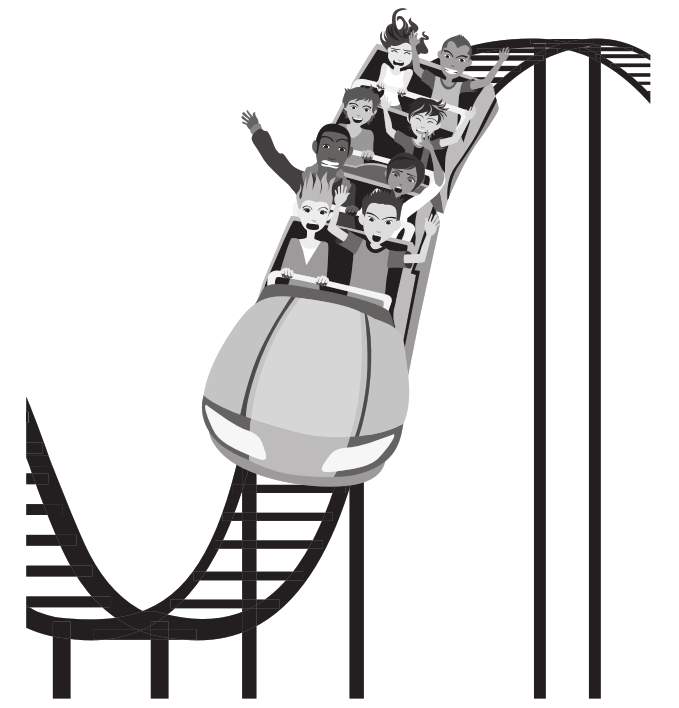 Prompt 1Part A. Diagram 1 shows two roller coaster systems labeled System 1 and System 2. Each system includes three components: the track, the ground, and the roller coaster. The System 1 roller coaster and the System 2 roller coaster begin the drop from the same height.The System 2 roller coaster has twice the mass of the System 1 roller coaster.Diagram 1. System 1 and System 2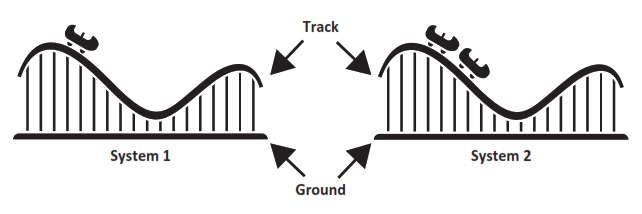 Which sentence compares the gravitational potential energy in the two systems? (Circle one.)System 1 has more gravitational potential energy.System 2 has more gravitational potential energy.Systems 1 and 2 have equal amounts of gravitational potential energy.Part B. Explain how to increase the potential energy of the roller coaster in either system. Use the gravitational relationship between the roller coaster and the ground to support your answer. _________________________________________________________________________________________________________________________________________________________________________________________________________________________________________________________________________________________________________________________________________________________________________________________________________________________________________Part C. In Diagram 1, when the System 1 and System 2 roller coasters begin the drop, gravitational potential energy is transformed into kinetic energy. Which phrase below accurately compares the kinetic energy of the roller coaster in motion in System 2 to the roller coaster in motion in System 1? (Circle one.) THE SAME	TWICE AS MUCH	FOUR TIMES AS MUCH Describe the relationship of an object’s kinetic energy to its mass.______________________________________________________________________________________________________________________________________________________________________________________________________________________________Prompt 2Some people think only massive objects have gravity. They also think that there is no gravitational force of attraction between objects such as a pencil and a car because they do not observe a pencil being attracted toward a car. Explain why the gravitational force of attraction between a pencil and a car is not observable. In your explanation, include information about the mass of objects and gravitational force.______________________________________________________________________________________________________________________________________________________________________________________________________________________________________________________________________________________________________________________________________________________________________________________________________Prompt 3The faster an object moves, the more kinetic energy it possesses. Diagram 2 shows an inclined plane that can be used to model the motion of a falling object. When a ball is released, it begins rolling down the inclined plane. When the ball is released from different heights, the amount of kinetic energy possessed by the moving ball can be calculated.Diagram 2. Inclined Plane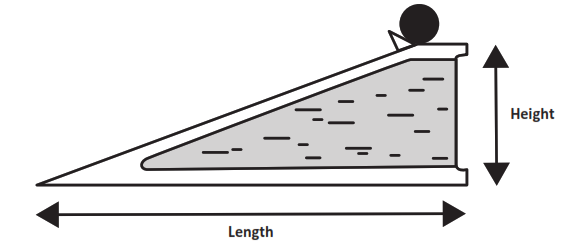 Table 1 shows the calculations of the velocity and kinetic energy of a 5 kg ball rolling down an inclined plane positioned at different heights. Table 1. Rolling on an Inclined PlaneUse the data in Table 1 to describe the proportional relationship of kinetic energy to the velocity of the ball by comparing the results when the ball is released from different heights. Use the following terms in your response:_____________________________________________________________________________________________________________________________________________________________________________________________________________________________________________________________________________________________________________________________________________________________________________________________________________________________________________________________________________________________________________________________________________________________________________________________________________________________________________________________________________________________________________________________Prompt 4Table 2 compares two roller coasters. For each roller coaster, it includes the height, velocity, length of the tallest drop, time to reach the bottom, and number of riders.Table 2. Roller Coaster ComparisonPart A.Write a claim about which roller coaster, Kingda Ka OR Millennium Force, has the greater kinetic energy as it reaches the bottom of the tallest drop on the track. (Assume the mass of each empty roller coaster is the same.)__________________________________________________________________________________________________________________________________________________________________________________________________________________________________________Part B. Support your claim using:The relationship of kinetic energy to the mass of an objectThe relationship of kinetic energy to the speed of an objectData in Table 1 and Table 2 ______________________________________________________________________________________________________________________________________________________________________________________________________________________________________________________________________________________________________________________________________________________________________________________________________MassCartForceWallImpactMotionDirectionWallForceBumperOppositeCartEqualCollisionVehicleMass (kg)Velocity (m/s)KE (kj)Vehicle 1378311.2  237.3Vehicle 1378324.61146.6Vehicle 1378331.31853.1Vehicle 2162011.2  101.6Vehicle 2162024.6  490.2Vehicle 2162031.3  793.6Vehicle 3  70311.2    44.1Vehicle 3  70324.6  212.7Vehicle 3  70331.3  344.4Statement 1:Increasing a vehicle's mass results in a directly proportional increase of the vehicle's kinetic energy.Statement 2:Increasing a vehicle's mass results in an increase of the vehicle's kinetic energy proportional to the square of its mass.Statement 1:Increasing a vehicle's velocity results in a directly proportional increase of the vehicle's kinetic energy.Statement 2:Increasing a vehicle's velocity results in an increase of the vehicle's kinetic energy proportional to the square of its velocity.Type of BarrierDescription of BarrierDescription of ImpactJersey Barrier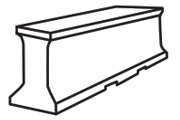 Concrete reinforced with steelVehicle is not slowed before stoppingGuard Rail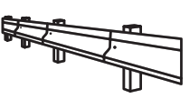 Metal rail supported on wooden postsVehicle is slowed before stoppingHeight (meters)Length (meters)Velocity (meters/sec)Time to Reach Bottom of Inclined Plane (minutes)Kinetic Energy (Joules)102,00010.446.39272.48502,00023.352.861,363.061002,00033.022.022,725.805002,00073.820.9013,623.48height of the rampgravitypotential energykinetic energyvelocity of the ballNameHeight (feet)Velocity (miles/hr)Length of Drop (feet)Time to Reach Bottom of Drop (seconds)Riders per Roller CoasterKingda Ka4561284182.218Millennium Force310933002.236